 AGRUPAMENTO DE ESCOLAS DE BÚZIO, VALE DE CAMBRA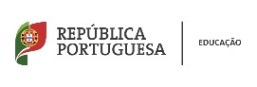 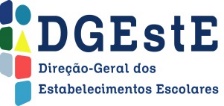 BOLSAS DE MÉRITO A ALUNOS CARENCIADOSENSINO SECUNDÁRIOBOLETIM DE CANDIDATURAANO LETIVO 2020/2021Nome do Alunonascido(a) a  filho de  exercendo a profissão dee de  exercendo a profissão de, tendo concluído, na Escola, no ano letivo de 2019/2020, o º ano, com a média de *, apresenta a sua candidatura à Bolsa de Mérito para o ano letivo de 2020/2021 ano em que irá frequentar o º anodo Ensino Secundário, na Escola.Vale de Cambra,dede 2020.Assinatura do alunoAssinatura do Encarregado de EducaçãoEnviar impresso via email para sase@aebuzio.pt ou secretariadairasåebuzio.pt – nos cinco dias úteis após afixação das pautas do 3º período ou última nota de conclusão de ano.A entrega fora do prazo estabelecido implica a exclusão da Bolsa de Mérito.(*) Confirmo a média de _______Data _____/_____/_____O Diretor________________________(Selo Branco)Parecer____________________________________________Data _____/_____/___________________________